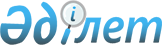 О внесении изменений и дополнений в приказ Министра внутренних дел Республики Казахстан от 1 октября 2014 года № 662 "Об утверждении положений о ведомствах и территориальных органах Министерства внутренних дел Республики Казахстан"Приказ Министра внутренних дел Республики Казахстан от 17 января 2020 года № 31
      ПРИКАЗЫВАЮ:
      1. Внести в приказ Министра внутренних дел Республики Казахстан от 1 октября 2014 года № 662 "Об утверждении положений о ведомствах и территориальных органах Министерства внутренних дел Республики Казахстан" (зарегистрированный в Реестре государственной регистрации нормативных правовых актов за № 9792) следующие изменения и дополнения:
      в Положении о Комитете по чрезвычайным ситуациям Министерства внутренних дел Республики Казахстан, утвержденном указанным приказом:
      пункт 14 дополнить подпунктами 100) и 101) следующего содержания:
      "100) разработка подзаконных нормативных актов, определяющих порядок оказания государственных услуг;
      101) оказание государственных услуг в соответствии с подзаконными нормативными актами, определяющими порядок оказания государственных услуг;";
      в Положении о Комитете административной полиции Министерства внутренних дел Республики Казахстан, утвержденном указанным приказом:
      пункт 14 дополнить подпунктом 36-1) следующего содержания:
      "36-1) разрабатывает подзаконные нормативные акты, определяющие порядок оказания государственных услуг;";
      в Положении о Комитете миграционной службы Министерства внутренних дел Республики Казахстан, утвержденном указанным приказом:
      пункт 14 дополнить подпунктом 19-1) следующего содержания:
      "19-1) разрабатывает подзаконные нормативные акты, определяющие порядок оказания государственных услуг;";
      в Положении о Департаменте полиции города Нур-Султана Министерства внутренних дел Республики Казахстан, утвержденном указанным приказом:
      подпункт 93) пункта 14 изложить в следующей редакции:
      "93) оказывает государственные услуги в соответствии с подзаконными нормативными актами, определяющими порядок оказания государственных услуг;";
      пункт 17 изложить в следующей редакции:
      "17. Начальник Департамента назначается на должность из числа сотрудников полиции, состоящих в Президентском резерве руководства правоохранительных органов Республики Казахстан и освобождается от должности Министром внутренних дел Республики Казахстан, по согласованию с акимом города Нур-Султана.";
      в Положении о Департаменте полиции Акмолинской области Министерства внутренних дел Республики Казахстан, утвержденном указанным приказом:
      подпункт 93) пункта 14 изложить в следующей редакции:
      "93) оказывает государственные услуги в соответствии с подзаконными нормативными актами, определяющими порядок оказания государственных услуг;";
      пункт 17 изложить в следующей редакции:
      "17. Начальник Департамента назначается на должность из числа сотрудников полиции, состоящих в Президентском резерве руководства правоохранительных органов Республики Казахстан и освобождается от должности Министром внутренних дел Республики Казахстан, по согласованию с акимом области.";
      в Положении о Департаменте полиции Актюбинской области Министерства внутренних дел Республики Казахстан, утвержденном указанным приказом:
      подпункт 93) пункта 14 изложить в следующей редакции:
      "93) оказывает государственные услуги в соответствии с подзаконными нормативными актами, определяющими порядок оказания государственных услуг;";
      пункт 17 изложить в следующей редакции:
      "17. Начальник Департамента назначается на должность из числа сотрудников полиции, состоящих в Президентском резерве руководства правоохранительных органов Республики Казахстан и освобождается от должности Министром внутренних дел Республики Казахстан, по согласованию с акимом области.";
      в Положении о Департаменте полиции города Алматы Министерства внутренних дел Республики Казахстан, утвержденном указанным приказом:
      подпункт 93) пункта 14 изложить в следующей редакции:
      "93) оказывает государственные услуги в соответствии с подзаконными нормативными актами, определяющими порядок оказания государственных услуг;";
      пункт 17 изложить в следующей редакции:
      "17. Начальник Департамента назначается на должность из числа сотрудников полиции, состоящих в Президентском резерве руководства правоохранительных органов Республики Казахстан и освобождается от должности Министром внутренних дел Республики Казахстан, по согласованию с акимом города Алматы.";
      в Положении о Департаменте полиции Алматинской области Министерства внутренних дел Республики Казахстан, утвержденном указанным приказом:
      подпункт 93) пункта 14 изложить в следующей редакции:
      "93) оказывает государственные услуги в соответствии с подзаконными нормативными актами, определяющими порядок оказания государственных услуг;";
      пункт 17 изложить в следующей редакции:
      "17. Начальник Департамента назначается на должность из числа сотрудников полиции, состоящих в Президентском резерве руководства правоохранительных органов Республики Казахстан и освобождается от должности Министром внутренних дел Республики Казахстан, по согласованию с акимом области.";
      в Положении о Департаменте полиции Атырауской области Министерства внутренних дел Республики Казахстан, утвержденном указанным приказом:
      подпункт 93) пункта 14 изложить в следующей редакции:
      "93) оказывает государственные услуги в соответствии с подзаконными нормативными актами, определяющими порядок оказания государственных услуг;";
      пункт 17 изложить в следующей редакции:
      "17. Начальник Департамента назначается на должность из числа сотрудников полиции, состоящих в Президентском резерве руководства правоохранительных органов Республики Казахстан и освобождается от должности Министром внутренних дел Республики Казахстан, по согласованию с акимом области.";
      в Положении о Департаменте полиции Восточно-Казахстанской области Министерства внутренних дел Республики Казахстан, утвержденном указанным приказом:
      подпункт 93) пункта 14 изложить в следующей редакции:
      "93) оказывает государственные услуги в соответствии с подзаконными нормативными актами, определяющими порядок оказания государственных услуг;";
      пункт 17 изложить в следующей редакции:
      "17. Начальник Департамента назначается на должность из числа сотрудников полиции, состоящих в Президентском резерве руководства правоохранительных органов Республики Казахстан и освобождается от должности Министром внутренних дел Республики Казахстан, по согласованию с акимом области.";
      в Положении о Департаменте полиции Жамбылской области Министерства внутренних дел Республики Казахстан, утвержденном указанным приказом:
      подпункт 93) пункта 14 изложить в следующей редакции:
      "93) оказывает государственные услуги в соответствии с подзаконными нормативными актами, определяющими порядок оказания государственных услуг;";
      пункт 17 изложить в следующей редакции:
      "17. Начальник Департамента назначается на должность из числа сотрудников полиции, состоящих в Президентском резерве руководства правоохранительных органов Республики Казахстан и освобождается от должности Министром внутренних дел Республики Казахстан, по согласованию с акимом области.";
      в Положении о Департаменте полиции Западно-Казахстанской области Министерства внутренних дел Республики Казахстан, утвержденном указанным приказом:
      подпункт 93) пункта 14 изложить в следующей редакции:
      "93) оказывает государственные услуги в соответствии с подзаконными нормативными актами, определяющими порядок оказания государственных услуг;";
      пункт 17 изложить в следующей редакции:
      "17. Начальник Департамента назначается на должность из числа сотрудников полиции, состоящих в Президентском резерве руководства правоохранительных органов Республики Казахстан и освобождается от должности Министром внутренних дел Республики Казахстан, по согласованию с акимом области.";
      в Положении о Департаменте полиции Карагандинской области Министерства внутренних дел Республики Казахстан, утвержденном указанным приказом:
      подпункт 93) пункта 14 изложить в следующей редакции:
      "93) оказывает государственные услуги в соответствии с подзаконными нормативными актами, определяющими порядок оказания государственных услуг;";
      пункт 17 изложить в следующей редакции:
      "17. Начальник Департамента назначается на должность из числа сотрудников полиции, состоящих в Президентском резерве руководства правоохранительных органов Республики Казахстан и освобождается от должности Министром внутренних дел Республики Казахстан, по согласованию с акимом области.";
      в Положении о Департаменте полиции Костанайской области Министерства внутренних дел Республики Казахстан, утвержденном указанным приказом:
      подпункт 93) пункта 14 изложить в следующей редакции:
      "93) оказывает государственные услуги в соответствии с подзаконными нормативными актами, определяющими порядок оказания государственных услуг;";
      пункт 17 изложить в следующей редакции:
      "17. Начальник Департамента назначается на должность из числа сотрудников полиции, состоящих в Президентском резерве руководства правоохранительных органов Республики Казахстан и освобождается от должности Министром внутренних дел Республики Казахстан, по согласованию с акимом области.";
      в Положении о Департаменте полиции Кызылординской области Министерства внутренних дел Республики Казахстан, утвержденном указанным приказом:
      подпункт 93) пункта 14 изложить в следующей редакции:
      "93) оказывает государственные услуги в соответствии с подзаконными нормативными актами, определяющими порядок оказания государственных услуг;";
      пункт 17 изложить в следующей редакции:
      "17. Начальник Департамента назначается на должность из числа сотрудников полиции, состоящих в Президентском резерве руководства правоохранительных органов Республики Казахстан и освобождается от должности Министром внутренних дел Республики Казахстан, по согласованию с акимом области.";
      в Положении о Департаменте полиции Мангистауской области Министерства внутренних дел Республики Казахстан, утвержденном указанным приказом:
      подпункт 93) пункта 14 изложить в следующей редакции:
      "93) оказывает государственные услуги в соответствии с подзаконными нормативными актами, определяющими порядок оказания государственных услуг;";
      пункт 17 изложить в следующей редакции:
      "17. Начальник Департамента назначается на должность из числа сотрудников полиции, состоящих в Президентском резерве руководства правоохранительных органов Республики Казахстан и освобождается от должности Министром внутренних дел Республики Казахстан, по согласованию с акимом области.";
      в Положении о Департаменте полиции Павлодарской области Министерства внутренних дел Республики Казахстан, утвержденном указанным приказом:
      подпункт 93) пункта 14 изложить в следующей редакции:
      "93) оказывает государственные услуги в соответствии с подзаконными нормативными актами, определяющими порядок оказания государственных услуг;";
      пункт 17 изложить в следующей редакции:
      "17. Начальник Департамента назначается на должность из числа сотрудников полиции, состоящих в Президентском резерве руководства правоохранительных органов Республики Казахстан и освобождается от должности Министром внутренних дел Республики Казахстан, по согласованию с акимом области.";
      в Положении о Департаменте полиции Северо-Казахстанской области Министерства внутренних дел Республики Казахстан, утвержденном указанным приказом:
      подпункт 93) пункта 14 изложить в следующей редакции:
      "93) оказывает государственные услуги в соответствии с подзаконными нормативными актами, определяющими порядок оказания государственных услуг;";
      пункт 17 изложить в следующей редакции:
      "17. Начальник Департамента назначается на должность из числа сотрудников полиции, состоящих в Президентском резерве руководства правоохранительных органов Республики Казахстан и освобождается от должности Министром внутренних дел Республики Казахстан, по согласованию с акимом области.";
      в Положении о Департаменте полиции города Шымкента Министерства внутренних дел Республики Казахстан, утвержденном указанным приказом:
      подпункт 93) пункта 14 изложить в следующей редакции:
      "93) оказывает государственные услуги в соответствии с подзаконными нормативными актами, определяющими порядок оказания государственных услуг;";
      пункт 17 изложить в следующей редакции:
      "17. Начальник Департамента назначается на должность из числа сотрудников полиции, состоящих в Президентском резерве руководства правоохранительных органов Республики Казахстан и освобождается от должности Министром внутренних дел Республики Казахстан, по согласованию с акимом города Шымкента.";
      в Положении о Департаменте полиции Туркестанской области Министерства внутренних дел Республики Казахстан, утвержденном указанным приказом:
      подпункт 93) пункта 14 изложить в следующей редакции:
      "93) оказывает государственные услуги в соответствии с подзаконными нормативными актами, определяющими порядок оказания государственных услуг;";
      пункт 17 изложить в следующей редакции:
      "17. Начальник Департамента назначается на должность из числа сотрудников полиции, состоящих в Президентском резерве руководства правоохранительных органов Республики Казахстан и освобождается от должности Министром внутренних дел Республики Казахстан, по согласованию с акимом области.";
      2. Департаменту кадровой политики (Сайтбеков А.М.) Министерства внутренних дел Республики Казахстан в установленном законодательством Республики Казахстан порядке обеспечить:
      1) в течение двадцати календарных дней со дня подписания настоящего приказа направление его копии в электронном виде на казахском и русском языках в Республиканское государственное предприятие на праве хозяйственного ведения "Институт законодательства и правовой информации Республики Казахстан" Министерства юстиции Республики Казахстан для официального опубликования и включения в Эталонный контрольный банк нормативных правовых актов Республики Казахстан;
      2) размещение настоящего приказа на официальном интернет-ресурсе Министерства внутренних дел Республики Казахстан;
      3) в течение двадцати рабочих дней после дня подписания настоящего приказа представление в Юридический департамент Министерства внутренних дел Республики Казахстан сведений об исполнении мероприятий, предусмотренных подпунктами 1), 2) настоящего пункта.
      3. Контроль за исполнением настоящего приказа возложить на курирующего заместителя министра внутренних дел Республики Казахстан.
      4. Настоящий приказ вводится в действие со дня его подписания.
					© 2012. РГП на ПХВ «Институт законодательства и правовой информации Республики Казахстан» Министерства юстиции Республики Казахстан
				
      Министр внутренних дел Республики Казахстан генерал-лейтенант полиции 

Е. Тургумбаев
